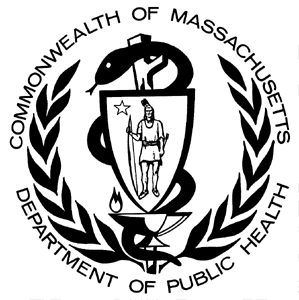 This data brief provides preliminary cancer incidence data for the Commonwealth for 24 types of cancer over a period of five years, from 2011 through 2015.  Data are broken out by type of cancer, race/ethnicity and sex.  Data from 2011-2014 are complete, while data for 2015 are preliminary data with a completion estimate of 94%.  The incidence data included in this brief are based on cases that were reported to the Massachusetts Cancer Registry as of June 5, 2017.  Due to the time required for collection, processing, and quality assurance activities, data for a particular calendar year are typically not complete and available for dissemination until two to three years after the diagnosis year.  Data presented in this brief are preliminary and must be interpreted with caution, especially for the year 2015.  Cases reported only from non-hospital sources are processed as resources allow, so completeness of these cases varies by year.  However, the number of new cases from non-hospital sources is small since most are eventually reported by other sources. Cases whose only report is from a death certificate are not included for 2015.  The types of cancers most likely to be underreported due to cases missing from non-hospital sources include prostate, melanoma, leukemia, lymphoma and multiple myeloma.  The types of cancers for ‘death certificate only’ cases include pancreas, lung, liver, leukemia and multiple myeloma.Preliminary incidence (newly diagnosed cases) for all sites combined and top four sites,2011-2015 by sex:			MALESall cancer types combined – 485.0 per 100,000 men; prostate cancer – 104.6 per 100,000 men; bronchus and lung cancer – 68.1 per 100,000 men; colon/rectum cancer – 41.6 per 100,000 men; urinary bladder cancer – 40.1 per 100,000 men; FEMALESall cancer types combined – 445.8 per 100,000 women; invasive breast cancer – 137.4 per 100,000 women;  bronchus and lung cancer – 59.3 per 100,000 women; colon/rectum cancer – 32.9 per 100,000 women; thyroid  – 29.5 per 100,000 women; This data brief is organized in the following sections:TABLES which present cancer incidence rates for 2011-2015. There are 6 tables in this section with breakdowns by year, sex, race/ethnicity, and cancer type.APPENDICES which provide information supplemental to this brief, including a listing of codes used to prepare the report, information on population and rate changes, and population estimates.Note: For more detailed information on the methods of the Massachusetts Cancer Registry, please refer to Cancer Incidence and Mortality in Massachusetts 2006-2010: Statewide Report available at www.mass.gov/dph/mcrTable 1.ANNUAL AGE-ADJUSTED1 INCIDENCE RATES2 FOR SELECTED CANCER SITESMassachusetts, 2011-2015 – Preliminary Data (as of June 5, 2017)MALES Rates are age-adjusted to the 2000 U.S. Standard Population.2per 100,000 males3Breast in situ is excluded from “All Sites”Source: Massachusetts Cancer RegistryTable 2.ANNUAL AGE-ADJUSTED1 INCIDENCE RATES2 FOR SELECTED CANCER SITESMassachusetts, 2011-2015 – Preliminary Data (as of June 5, 2017)FEMALES Rates are age-adjusted to the 2000 U.S. Standard Population.2per 100,000 males3Breast in situ is excluded from “All Sites”Source: Massachusetts Cancer RegistryTable 3.ANNUAL AGE-ADJUSTED1 INCIDENCE RATES2 FOR SELECTED CANCER SITESMassachusetts, 2011-2015 – Preliminary Data (as of June 5, 2017)TOTAL Rates are age-adjusted to the 2000 U.S. Standard Population.2per 100,000 total population3Breast in situ is excluded from “All Sites”4Dashes indicate cancers found in only one sex or predominantly in one sex (breast cancer).Source: Massachusetts Cancer RegistryTable 4.AGE-ADJUSTED INCIDENCE RATES AND 95% CONFIDENCE LIMITS (95% CL) FOR SELECTED CANCER SITES BY RACE/ETHNICITY Massachusetts, 2011-2015 - Preliminary Data (as of June 5, 2017)MALESTable 5.AGE-ADJUSTED INCIDENCE RATES AND 95% CONFIDENCE LIMITS (95% CL)FOR SELECTED CANCER SITES BY RACE/ETHNICITYMassachusetts, 2011-2015 - Preliminary Data (as of June 5, 2017)FEMALESTable 6.AGE-ADJUSTED INCIDENCE RATES AND 95% CONFIDENCE LIMITS (95% CL) FOR SELECTED CANCER SITES BY RACE/ETHNICITYMassachusetts, 2011-2015 - Preliminary Data (as of June 5, 2017)TOTALAPPENDIX I ICD CODES USED FOR THIS REPORTInternational Classification of Disease for Oncology, 3d Ed. APPENDIX IIPopulation and Rate ChangesThe population estimates for 2011-2015 used in this report were produced by the National Center for Health Statistics (NCHS) in collaboration with the U.S. Census Bureau’s Population Estimation Program.  The NCHS takes the Census Bureau population estimates file and reallocates the multiple race categories required by the 1997 Office of Management and Budget (OMB) specifications back into the four race categories specified in the 1977 OMB specifications so that the estimates will be compatible with previous years’ populations. (1)  The estimates are divided into mutually exclusive racial/ethnic categories similar to those of the MCR.Please note that the statewide age-adjusted rates published in this report cannot be compared with those published in reports prior to July 2007, because the overall population count and the age distribution of the population, which were based on the Census 2000 count, differ.The difference in the new population estimates is pronounced for Hispanics and black, non-Hispanics.  The Hispanic and black, non-Hispanic populations have increased 15% since 2000, while the overall state population has increased by 1%.  It is important to remember that both age-adjusted cancer incidence and cancer death rates are not a measure of the actual risk of cancer or of death from it.  Rather, age-adjusted rates are summary measures used to compare cancer incidence and mortality trends over time or among different populations whose age distributions differ.  For specific examples of the effect of new population estimates on age-adjusted rates, see Appendix II in the report Cancer Incidence and Mortality in Massachusetts 2000-2004: Statewide Report, available at www.mass.gov/dph/mcr.National Center for Health Statistics, U.S. Department of Health and Human Services. Centers for Disease Control and Prevention (CDC), National Center for Health Statistics (NCHS), Vintage 2015 Bridged-race postcensal population estimates for April 10, 2010, July 1, 2010 - July 1, 2015, by year, county, single-year of age (0 to 85+ years), bridged-race, Hispanic origin, and sex (6/28/2016) Available at: http://www.cdc.gov/nchs/nvss/bridged_race.htm   Appendix IIIPOPULATION ESTIMATES BY AGE, RACE/ETHNICTIY, AND SEX Massachusetts, 2011-2015Population Data Source: United States Census Data (2011-2015)Cancer Site / Type20112012201320142015All Sites538.9500.2483.0479.3430.0Brain & Other Nervous System7.97.49.17.56.7Breast1.51.21.51.71.5Breast in situ3 0.20.20.10.10.4Bronchus & Lung74.671.367.068.160.1Colon / Rectum43.542.240.744.038.1Esophagus11.09.89.89.18.2Hodgkin Lymphoma3.63.63.13.20.1Kidney & Renal Pelvis20.620.923.323.223.3Larynx5.35.26.35.75.1Leukemia17.417.616.116.414.0Liver & Intrahepatic Bile Ducts12.414.212.512.310.8Melanoma of Skin29.225.825.022.821.1Multiple Myeloma7.98.28.97.57.5Non-Hodgkin Lymphoma22.122.523.223.419.5Oral Cavity & Pharynx18.018.716.818.015.8Pancreas14.314.314.713.913.9Prostate138.2106.997.692.990.6Stomach9.08.910.39.98.1Testis6.76.76.66.56.0Thyroid10.810.49.311.611.2Urinary Bladder41.642.339.639.038.2Cancer Site / Type20112012201320142015All Sites457.4457.0447.1446.5422.1Brain & Other Nervous System6.35.66.15.65.9Breast137.3137.1137.3138.6136.5Breast in situ3 41.642.642.640.938.9Bronchus & Lung60.761.260.758.555.7Cervix Uteri5.15.04.95.55.0Colon / Rectum 34.333.233.232.331.5Corpus Uteri & Uterus, NOS31.228.329.827.629.4Esophagus2.01.72.42.62.2Hodgkin Lymphoma2.72.62.42.70.2Kidney & Renal Pelvis10.610.910.710.810.4Larynx1.41.81.21.21.4Leukemia10.310.010.39.19.3Liver & Intrahepatic Bile Ducts3.33.84.14.13.1Melanoma of Skin18.617.816.215.615.4Multiple Myeloma6.05.25.34.94.5Non-Hodgkin Lymphoma15.517.816.715.813.3Oral Cavity & Pharynx6.27.97.36.77.2Ovary12.112.910.511.310.7Pancreas11.011.011.612.110.7Stomach4.54.34.45.04.8Thyroid30.729.726.931.228.7Urinary Bladder12.111.710.810.910.6Cancer Site / Type20112012201320142015All Sites489.8472.4459.4456.9421.6Brain & Other Nervous System7.06.47.56.56.3Breast----------Breast in situ3 ----------Bronchus & Lung66.465.163.162.357.3Cervix Uteri----------Colon / Rectum38.337.236.537.534.4Corpus Uteri & Uterus, NOS----------Esophagus5.95.35.75.54.9Hodgkin Lymphoma3.13.12.73.00.1Kidney & Renal Pelvis15.215.516.416.516.3Larynx3.23.33.53.23.0Leukemia13.413.412.812.211.4Liver & Intrahepatic Bile Ducts7.58.58.07.86.6Melanoma of Skin22.921.019.818.717.6Multiple Myeloma6.96.56.96.05.9Non-Hodgkin Lymphoma18.319.819.619.216.1Oral Cavity & Pharynx11.612.911.711.911.2Ovary----------Pancreas12.512.613.012.912.2Prostate----------Stomach6.56.47.07.26.2Testis----------Thyroid21.020.318.521.720.2Urinary Bladder24.624.823.122.822.3All RacesAll RacesWhite, non-HispanicsWhite, non-HispanicsBlack, non-HispanicsBlack, non-HispanicsAsian, non-HispanicsAsian, non-HispanicsHispanicsHispanicsCancer Site / TypeRates95% CLRates95% CLRates95% CLRates95% CLRates95% CLAll Sites485.0481.7-488.3488.9485.3-492.5503.7487.8-519.6305.7292.0-319.3369.1354.7-383.4Brain & Other Nervous System7.77.3-8.28.47.9-8.94.22.9-5.5**4.93.4-6.3Breast1.51.3-1.71.51.3-1.7******Breast in situ40.20.1-0.30.20.1-0.3******Bronchus & Lung68.166.8-69.369.868.4-71.263.557.4-69.556.550.4-62.738.833.8-43.8Colon / Rectum41.640.6-42.641.740.6-42.746.741.7-51.631.927.5-36.335.330.6-40.0Esophagus9.59.1-10.010.29.6-10.76.84.9-8.75.23.3-7.03.52.0-4.9Hodgkin Lymphoma2.72.4-3.02.92.6-3.22.51.5-3.41.00.4-1.62.61.5-3.6Kidney & Renal Pelvis22.321.6-23.022.822.1-23.621.718.4-24.910.37.9-12.718.215.2-21.1Larynx5.55.1-5.85.65.2-6.04.83.3-6.4**6.44.5-8.3Leukemia16.315.6-16.916.716.0-17.412.09.6-14.49.77.3-12.010.07.7-12.4Liver & Intrahepatic Bile Ducts12.511.9-13.010.810.3-11.318.916.0-21.724.520.7-28.220.517.3-23.8Melanoma of Skin24.723.9-25.527.126.3-28.0******Multiple Myeloma8.07.6-8.47.67.2-8.114.511.7-17.34.42.8-5.97.25.3-9.1Non-Hodgkin Lymphoma22.121.4-22.822.621.8-23.416.613.8-19.411.79.1-14.319.316.1-22.5Oral Cavity & Pharynx17.416.8-18.017.917.2-18.613.811.2-16.413.611.0-16.313.911.2-16.7Pancreas14.213.6-14.814.513.8-15.115.812.9-18.87.95.7-10.29.57.1-12.0Prostate104.6103.1-106.198.697.1-100.1180.8171.6-190.056.050.1-61.8105.698.1-113.1Stomach9.38.8-9.78.37.8-8.817.114.0-20.312.29.4-14.913.910.9-16.8Testis6.56.1-6.97.97.4-8.5****3.12.3-3.9Thyroid10.710.2-11.211.210.6-11.86.04.4-7.610.78.6-12.96.54.9-8.1Urinary Bladder40.139.1-41.042.541.4-43.617.814.6-21.114.311.1-17.519.015.5-22.6All RacesAll RacesWhite, non-HispanicsWhite, non-HispanicsBlack, non-HispanicsBlack, non-HispanicsAsian, non-HispanicsAsian, non-HispanicsHispanicsHispanicsCancer Site / TypeRates95% CLRates95% CLRates95% CLRates95% CLRates95% CLAll Sites445.8442.9-448.7458.8455.5-462.1394.4382.6-406.1302.6290.8-314.4323.4312.4-334.4Brain & Other Nervous System5.95.5-6.36.25.8-6.64.23.0-5.34.43.1-5.84.73.4-6.0Breast137.4135.7-139.0143.4141.5-145.2120.4113.9-126.990.584.3-96.789.684.0-95.2Breast in situ441.340.4-42.243.342.2-44.337.834.2-41.431.327.7-34.928.625.5-31.7Bronchus & Lung59.358.3-60.462.861.7-64.043.139.1-47.132.428.3-36.627.423.9-30.9Cervix Uteri5.14.8-5.44.54.2-4.98.26.5-9.97.15.4-8.89.27.4-11.0Colon / Rectum32.932.1-33.733.132.2-33.935.231.7-38.828.024.2-31.725.322.1-28.6Corpus Uteri & Uterus, NOS29.328.5-30.030.329.4-31.126.823.7-29.815.512.9-18.121.018.3-23.7Esophagus2.22.0-2.42.22.0-2.52.01.2-2.8****Hodgkin Lymphoma2.11.9-2.32.32.0-2.6****2.81.9-3.8Kidney & Renal Pelvis10.710.2-11.110.910.4-11.411.09.1-13.04.73.2-6.39.17.2-10.9Larynx1.41.2-1.61.51.3-1.6******Leukemia9.89.3-10.29.89.3-10.37.15.5-8.66.85.1-8.58.46.7-10.2Liver & Intrahepatic Bile Ducts3.73.4-3.93.22.9-3.55.03.7-6.39.16.8-11.35.94.3-7.6Melanoma of Skin16.716.1-17.318.818.2-19.5****2.91.9-3.9Multiple Myeloma5.24.9-5.54.64.3-4.913.511.3-15.7**8.06.2-9.8Non-Hodgkin Lymphoma15.815.3-16.315.915.3-16.512.910.8-15.09.87.6-12.016.513.9-19.1Oral Cavity & Pharynx7.06.7-7.47.16.7-7.54.83.5-6.16.64.8-8.45.94.3-7.4Ovary11.511.0-12.011.911.4-12.49.07.3-10.89.37.2-11.36.85.3-8.4Pancreas11.310.8-11.711.310.8-11.812.610.5-14.78.96.6-11.18.16.3-10.0Stomach4.64.3-4.93.93.6-4.28.76.9-10.58.86.7-10.97.45.7-9.1Thyroid29.528.6-30.329.628.7-30.622.720.0-25.429.426.0-32.728.225.4-31.0Urinary Bladder11.210.8-11.611.911.4-12.47.35.6-8.9**5.64.1-7.2All RacesAll RacesWhite, non-HispanicsWhite, non-HispanicsBlack, non-HispanicsBlack, non-HispanicsAsian, non-HispanicsAsian, non-HispanicsHispanicsHispanicsCancer Site / TypeRates95% CLRates95% CLRates95% CLRates95% CLRates95% CLAll Sites459.4457.2-461.5468.0465.6-470.4438.3428.9-447.8302.4293.6-311.3340.4331.7-349.1Brain & Other Nervous System6.76.5-7.07.26.9-7.54.23.3-5.14.03.1-5.04.93.9-5.8Breast--------------------Breast in situ4--------------------Bronchus & Lung62.761.9-63.565.464.6-66.351.047.6-54.343.239.6-46.732.129.2-35.0Cervix Uteri--------------------Colon / Rectum36.736.1-37.336.936.2-37.539.937.0-42.729.826.9-32.629.426.7-32.1Corpus Uteri & Uterus, NOS--------------------Esophagus5.55.2-5.75.85.5-6.14.03.1-4.92.92.0-3.82.21.4-2.9Hodgkin Lymphoma2.42.2-2.52.62.4-2.81.61.1-2.10.90.5-1.32.72.0-3.4Kidney & Renal Pelvis16.015.6-16.416.416.0-16.915.513.8-17.37.35.9-8.713.111.4-14.7Larynx3.23.1-3.43.33.1-3.52.92.1-3.7**3.12.3-4.0Leukemia12.612.3-13.012.912.5-13.39.17.8-10.48.16.7-9.59.17.7-10.5Liver & Intrahepatic Bile Ducts7.77.4-8.06.76.4-6.911.29.8-12.616.314.2-18.412.410.7-14.1Melanoma of Skin20.019.5-20.422.221.7-22.71.00.6-1.5**2.31.6-3.1Multiple Myeloma6.46.2-6.75.95.7-6.214.012.2-15.73.32.4-4.37.76.4-9.1Non-Hodgkin Lymphoma18.618.1-19.018.918.4-19.414.612.9-16.310.79.0-12.317.815.8-19.8Oral Cavity & Pharynx11.911.5-12.212.211.8-12.68.77.4-10.010.08.4-11.69.47.9-10.8Ovary--------------------Pancreas12.612.3-13.012.812.4-13.114.212.5-16.08.46.9-10.08.77.2-10.1Prostate--------------------Stomach6.66.4-6.95.85.6-6.112.110.5-13.810.48.7-12.110.18.5-11.7Testis--------------------Thyroid20.319.9-20.820.620.1-21.214.913.3-16.620.518.5-22.618.016.3-19.7Urinary Bladder23.523.0-23.925.024.4-25.511.69.9-13.27.76.1-9.211.29.5-12.9Cancer Site/TypeICD-O-3Brain and Other Nervous SystemC70.0 – C72.9except 9590-9980Breast(includes in situ)C50.0 – C50.9except  9590-9989Bronchus & LungC34.0 – C34.9except 9590 – 9989Cervix UteriC53.0 – C53.9Colon/RectumC18.0 – C18.9C19.9, C20.9,C26.0except 9590-9989Corpus Uteri & Uterus, NOSC54.0 - C54.9,C55.9except 9590-9980EsophagusC15.0 - C15.9except 9590-9989Hodgkin LymphomaC00.00 - C89.9(includes 9650 – 9667)Kidney & Renal PelvisC64.9, C65.9except 9590-9980LarynxC32.0 – C32.9except 9590-9980LeukemiaC00.0-C89.9(includes 9733, 9742, 9800-9820, 9826, 9831 – 9948, 9963—9964)Liver and Intrahepatic Bile DuctsC22.0, C22.1except 9590-9980Melanoma of SkinC44.0 – C44.9(includes 8720-8790)Multiple MyelomaC00.0-C80.9(includes 9731, 9732, 9734)Non-Hodgkin LymphomaC00.0 – C80.9(includes 9590 – 9596, 9670 – 9729)All sites except C42.0, C42.1, C42.4(includes 9823, 9827)Oral Cavity & PharynxC00.0 – C14.8except 9590-9980OvaryC56.9except 9590-9980PancreasC25.0 – C25.9except 9590-9980Cancer Site/TypeICD-O-3ProstateC61.9except 9590-9980StomachC16.0 – C16.9except 9590-9980TestisC62.0 – C62.9except 9590-9980ThyroidC73.9except 9590-9980Urinary Bladder(includes in situ)C67.0 – C67.9except 9590-9980White, non-HispanicWhite, non-HispanicWhite, non-HispanicBlack, non-HispanicBlack, non-HispanicBlack, non-HispanicAsian, non-HispanicAsian, non-HispanicAsian, non-HispanicHispanicHispanicHispanicAge GroupMales  FemalesTotalMalesFemalesTotalMalesFemalesTotalMalesFemalesTotal00-0459958257212311717058982784540174367695025435013737117458716676334135005-0964753361889412664278928584545173830680955406513564716017615445231462810-1471233967923613915758814984700172849625965023312632215177914642829820715-19818320800816161913610045398611199064702096075214713316480415743932224320-248329868346971667683109635107192216827905517718518848917577916633034210925-2982001282518616451989339294324187716992348824821118816007615223931231530-3474933375978115091148281588511171326948038366520154215018614763929782535-3969423171334514075767680383213160016865897501818200012886213355026241240-4480846684240516508717630483508159812814116870516906711224512136523361045-4993810597572619138317886684123162989673905718114012410036111054621090750-5410197461064497208424375759813411571005687548493118825823829308317546555-59956796101465019714466240369649132052465834168999358617887210313389160-648238178963511720168467055497610168137077334737975543954532579721165-69647698726488137418631740407687250825370225095475329601384326803370-7443802252369396171520329292644959318884170384053018782258364461875-7931330341008372338613806221883599413580121202911311642176192926180-842402713641166043878543158422438580958124184286808114511825985+22921648943771865370431651223555593671781523657491068016429